Gothia Line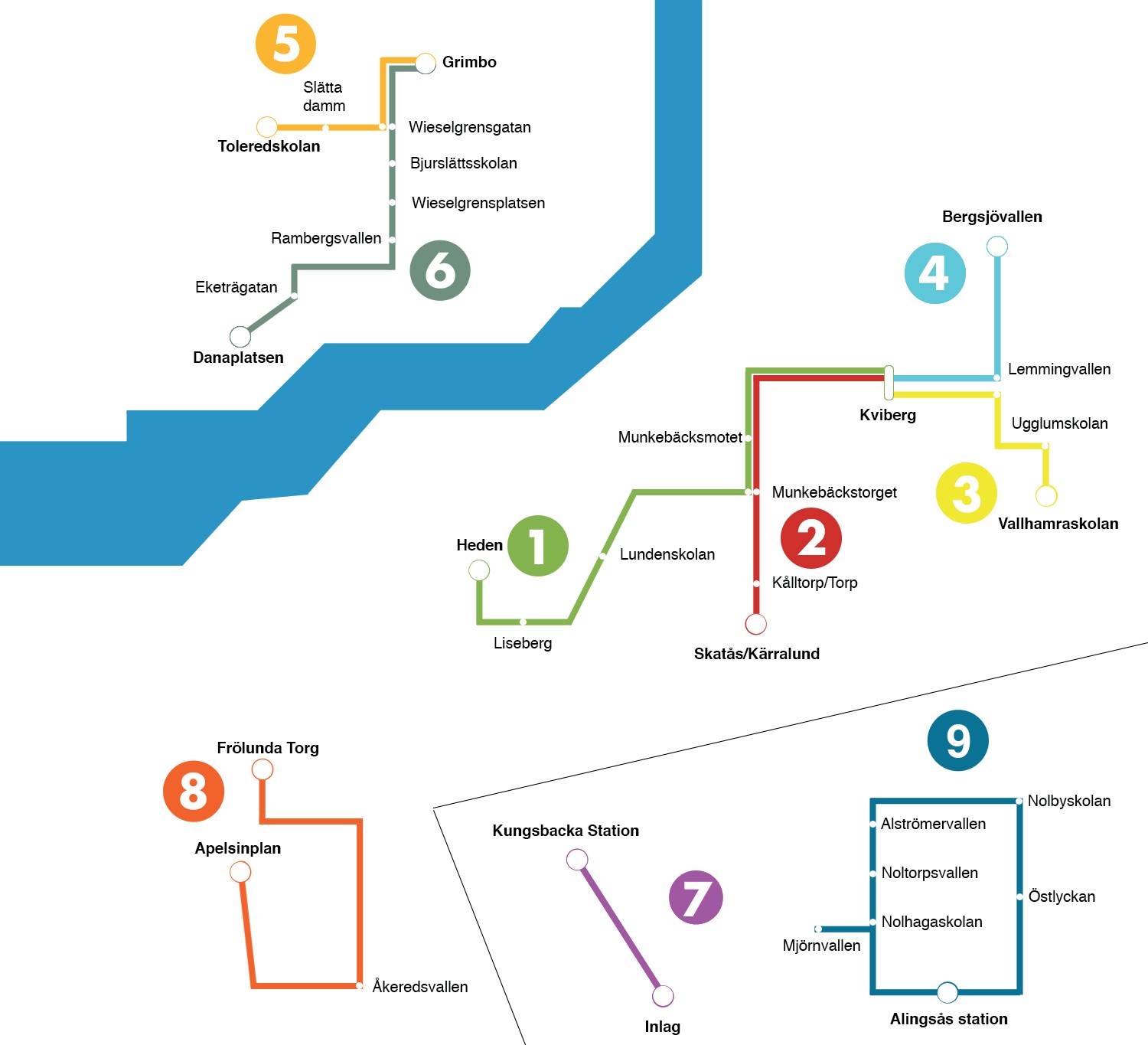 GOTHIA LINE 1 Heden – Kviberg (Mon-Fri)Heden	Liseberg	Lunden	Munkebäcksto.  Munkebäcksmot.   Kviberg Center Mon-Tue   07.45	+ 4 min		+ 7 min	+ 12 min	no stop	+ 25 minWed	06.45	+ 4 min	+ 7 min	+ 12 min	no stop	+ 25 minThu-Fri	06.45	+ 4 min	+ 7 min	+ 12 min	+15 min	+ 28 min The bus runs every 30 min. Last departure 18.15 (Mon-Tue), 21.15 (Wed-Fri)GOTHIA LINE 1 Kviberg – Heden (Mon – Fri)Kviberg Lemmingva. Munkebäcksmot. Munkebäckstor. Lunden Liseberg Heden Mon-Tue    07.15	+ 2 min	no stop	+ 7 min	+ 13 min  + 16 min  + 25 minWed	06.15	+ 2 min	no stop	+ 7 min	+ 13 min  + 16 min  + 25 minThu-Fri	06.15	+ 2 min	+ 7 min	+ 10 min	+ 16 min  + 19 min   + 28 min The bus runs every 30 min. Last departure 18.45 (Mon-Tue), 21.45 (Wed-Fri)GOTHIA LINE 2 Skatås - Kviberg (Mon-Thu)Skatås	Torp	Munkebäckstorget	Kviberg Center Mon-Tue    07.45	+ 3 min	+6 min	+ 15 minWed-Thu    06.45	+ 3 min	+6 min	+ 15 minThe bus runs every 30 min. Last departure 18.15 (Mon-Tue), 21.15 (Wed-Thu)GOTHIA LINE 2 Kviberg - Skatås (Mon-Thu)Kviberg Center   Lemmingvallen    Munkebäckstorget    Torp	Skatås Mon-Tue    07.30	+ 2 min	+ 8 min	+ 12 min	+15 minWed-Thu    06.30	+ 2 min	+ 8 min	+ 12 min	+15 minThe bus runs every 30 min. Last departure 18.30 (Mon-Tue), 21.30 (Wed-Thu)GOTHIA LINE 3 Vallhamra Torg - Kviberg (Mon-Fri)Vallhamra Torg     Ugglumskolan	Lemmingvallen	Kviberg Center Mon-Tue    07.30	+ 4		+ 8		+15Wed-Fri	06.30	+ 4	+ 8	+15The bus runs every 30 min. Last departure 18.00 (Mon-Tue), 21.00 (Wed-Fri)GOTHIA LINE 3 Kviberg - Vallhamra Torg (Mon-Fri)Kviberg Center   Lemmingvallen	Ugglumskolan	Vallhamra Torg Mon-Tue    08.00	+ 3 min	+10 min	+12Wed-Fri	07.00	+ 3 min	+10 min	+12The bus runs every 30 min. Last departure 18.30 (Mon-Tue), 21.30 (Wed-Fri)GOTHIA LINE 4 Kviberg - Bergsjövallen (Mon-Thu)Kviberg Center  Lemmingvallen	Kortedalavallen  Bergsjövallen Mon-Tue     07.45	+ 3 min	+ 8 min	+ 13 minWed-Thu    06.45	+ 3 min	+ 8 min	+ 13 min The bus runs every 30 min. Last departure 18.15 (Mon-Tue), 20.15 (Wed, Thu)GOTHIA LINE 4 Bergsjövallen - Kviberg (Mon-Thu)Bergsjövallen	Kortedalavallen   Lemmingvallen	Kviberg Center Mon-Tue     08.00	+ 5 min	+ 10 min	+ 15 minWed-Thu    07.00	+ 5 min	+ 10 min	+ 15 min The bus runs every 30 min. Last departure 18.30 (Mon-Tue), 20.30 (Wed, Thu)GOTHIA LINE 5 Toleredskolan-Grimbo (Mon-Thu)Toleredsskolan     Slättadamm	Wieselgrensg   Grimbo Mon-Thu     06.30	+ 2 min	+ 6 min	+ 9 minThe bus runs every 30 min. Last departure 18.00 (Mon), 19.00 (Tue), 20.30 (Wed), 21.30 (Thu)GOTHIA LINE 5 Grimbo-Toleredskolan (Mon-Thu)Grimbo Wieselgrensg. Slättadamm Toleredsskolan Mon-Thu     07.00	+ 3 min	+ 7 min	+ 9 minThe bus runs every 30 min. Last departure 18.30 (Mon), 19.30 (Tue), 21.00 (Wed), 22.00 (Thu)GOTHIA LINE 6 Danapl.-Grimbo (Mon-Thu)Danapl. Eketräg. Rambergsv. Wieselgr.pl. Bjurslättssk. Wieselgrensg. Grimbo Mon-Thu     06.25	+5 min    +8 min	+10 min	+12 min	+13 min	+16minThe bus runs every 30 min. Last departure 17.55 (Mon), 18.55 (Tue), 20.25 (Wed), 21.25 (Thu)GOTHIA LINE 6 Grimbo-Danapl. (Mon-Thu)Grimbo Wieselgrensg. Bjurslättssk. Wieselgr.pl. Rambergsv. Eketräg. Danapl. Mon-Thu      07.00    +3 min	+4 min	+6 min	+8 min	+11 min  +16 minThe bus runs every 30 min. Last departure 18.30 (Mon), 19.30 (Tue), 21.00 (Wed), 22.00 (Thu)GOTHIA LINE 7 Kungsbacka Stn. - Inlag - Kungsb.Stn.(Mon-Thu)The bus runs in connection with the train schedule as long at the games are playing.The bus takes 5min. Starts 8.00 (Mon, Tue), 7.00 (Wed, Thu)GOTHIA LINE 8 Frölunda Torg - Apelsinplan (Mon-Thu)Frölunda Torg	Åkeredsvallen	Apelsinplan Mon-Thu	06.30	+ 14 min	+ 25 minThe bus runs every 30 min. Last departure 18.30 (Mon,Tue), 19.00 (Wed), 20.30 (Thu)GOTHIA LINE 8 Apelsinplan - Frölunda Torg (Mon-Thu)Apelsinplan	Åkeredsvallen	Frölunda Torg Mon-Thu	07.00	+ 13 min	+ 21 minThe bus runs every 30 min. Last departure 19.00 (Mon,Tue), 19.30 (Wed), 21.00 (Thu)GOTHIA LINE 9 Alingsås (Mon-Fri)Station  Östlyckan  Nolby	Alströmer   Noltorpsva.  Nolhagask.  Mjörnva.   Station Mon-Thu	06.30	+ 3 min	+6min     +9 min	+11 min	+16 min	+21 min     +30 minFri	06.30	+ 3 min	+6min     +9 min	no stop	+16 min	no stop	+30 min The bus runs every 15 min (Fri 30 min).Last departure 18.30 (Mon), 19.00 (Tue), 21.30 (Wed), 20.00 (Thu, Fri)KVIBERG  SHUTTLE Kviberg 7 - Kviberg 25 (Mon-Fri)The bus runs every 20 min as long as there are games.TRAIN Centralstationen - Kungsbacka StationCentralstationen	Liseberg	Mölndals stn.	Kungsbacka stn.06.45	+ 4 min	+ 8 min	07.10The train runs every 30 min.TRAIN  Kungsbacka Station – CentralstationenKungsbacka stn.	Mölndals stn.  Liseberg	Centralstationen 06.15	+ 15 min	+ 19 min		06.40The train runs every 30 min.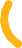 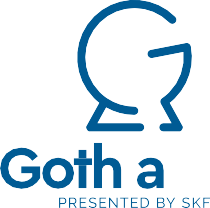 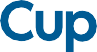 